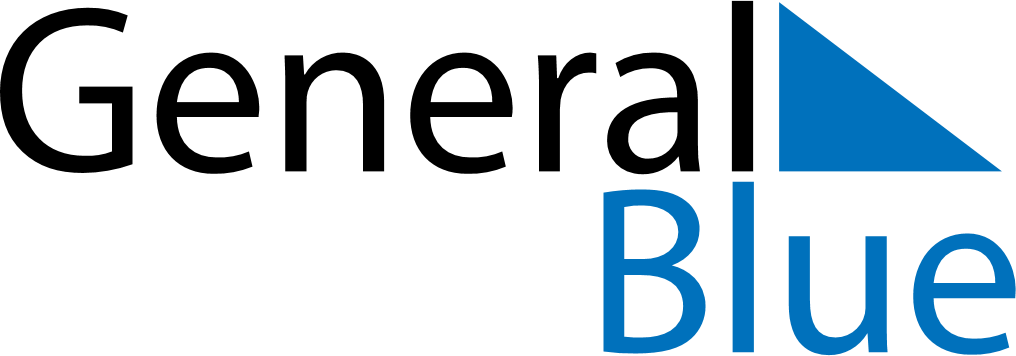 September 1786September 1786September 1786September 1786September 1786SundayMondayTuesdayWednesdayThursdayFridaySaturday123456789101112131415161718192021222324252627282930